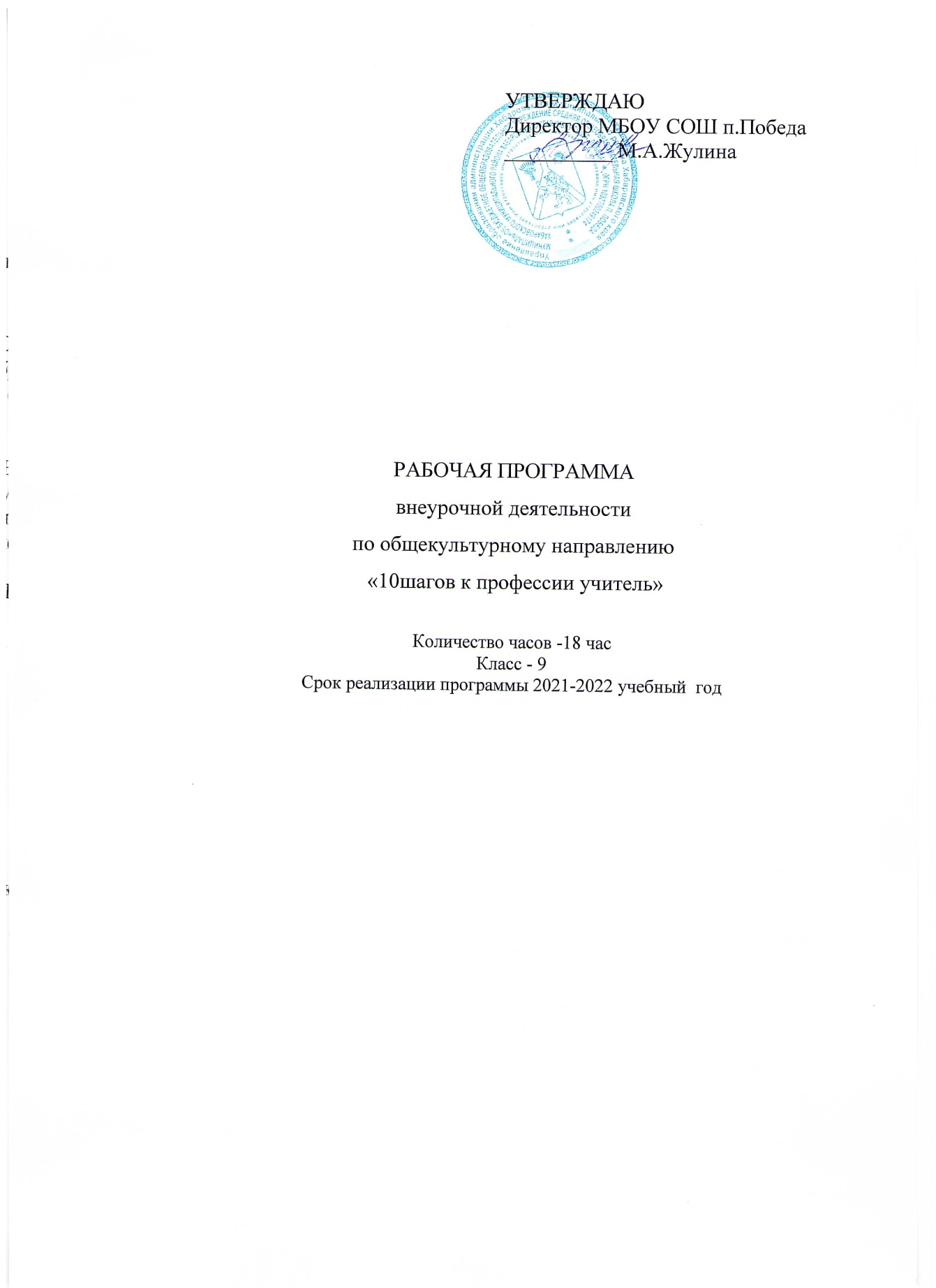 РАБОЧАЯ ПРОГРАММАкурса внеурочной деятельностипо нравственно -эстетической направленностивокальный кружок«ГолосОК»I. Пояснительная записка1.1 Актуальность программыПение - важнейшее средство музыкального воспитания. Оно играет существенную роль в гармоническом развитии ребёнка и обеспечивает его разностороннее музыкальное развитие. В нём заключён не только большой потенциал эмоционального и познавательного развития, но и развития других музыкальных способностей - тембровый и динамический слух, музыкальное мышление, память. Кроме того, во время пения у ребёнка формируются его высшие психические функции, ребёнок учится взаимодействовать со сверстниками в ансамбле.Музыкально-эстетическое воспитание и вокально-техническое развитие школьников должны идти взаимосвязано и неразрывно, начиная с детей младшего возраста, и ведущее место в этом принадлежит кружку вокального пения.В кружке вокального пения органически сочетаются фронтальное воздействие руководителя на учащихся, индивидуальный подход, влияние на каждого участника коллектива, так как занятия проходят небольшими группами, и каждый ребёнок пробует свои силы как в ансамблевом пении, так и в сольном. В условиях коллективного исполнения у школьников развивается «чувство локтя», доверия партнёру и уважение к нему. Участие в ансамблевом пении, как совместном действии, способствует преодолению проявлений индивидуализма школьников, обусловленного типичными недостатками, присущими организации взаимоотношений ученика и коллектива, развивается ответственность за общее дело, ведь от вклада каждого зависит общий успех.При индивидуальном, сольном исполнении песни усиливается чувство ответственности и развивается творческий подход к каждому делу. Ведь для полного номера необходимо не только верно исполнить мелодию и выучить слова, также должен быть продуман костюм, движения под музыку и общий «образ» песни. Это раскрепощает детей и усиливает их самооценку. Пение - наиболее распространённый и самый доступный вид искусства для всех времён и народов. Доступность искусства пения обусловлена тем, что певческий инструмент не надо «захватывать» - он всегда при себе.Занятия в ансамбле пробуждают у ребят интерес к вокальному искусству, что дает возможность, основываясь на симпатиях ребенка, развивать его музыкальную культуру и школьную эстраду.Программа двухуровневая. В ней предусмотрены занятия с учениками начальной, средней и старшей школы. Требования к каждому уровню индивидуальны. Набор в вокальный кружок «ГолосОК» осуществляется на базе учащихся общеобразовательной школы. Программа рассчитана на 1 год и в ходе ее реализации происходит постепенное усложнение музыкально - творческой деятельности детей. Кружковая система позволяет учесть физиологические и вокальные особенности детского голоса.Традиционные детские песни развивают у детей не только музыкальный слух и память, но и их лёгкие, дыхание, голосовой аппарат. Приёмы свободного движения под музыку песни развивают музыкально – творческие способности детей. Элементы движения, включаемые в исполнение песни, способствуют общему укреплению и развитию организма.Данная дополнительная образовательная программа имеет художественную направленность.Актуальность программы  связана с необходимостью развития детского самодеятельного творчества, певческих навыков, расширения концертно-исполнительской деятельности воспитанников кружка.II. Содержание программы1.2 Цель и задачиЦель программы:Формирование музыкально - певческих навыков и основ сценического поведения обучающихся. Задачи:Образовательные:Углубить знания детей в области музыки: классической, народной, эстрадной;Обучить детей вокальным навыкамВоспитательные:Привить навыки общения с музыкой: правильно воспринимать и исполнять ее;Привить навыки сценического поведения;Формировать чувство прекрасного на основе классического и современного музыкального материалаРазвивающие:Развить музыкально-эстетический вкус;Развить музыкальные способности детей2.2 Особенности возрастной группыВозраст детей, на которых рассчитана программа:  6,5 -15 лет.2.3 Содержание деятельностиПрограмма имеет художественную направленность. Рабочая программа для вокального кружка «Голос Ок » предусмотрена на 1 год. Продолжительность учебных занятий составляет: в младшей группе (учащиеся начальных классов) – 33 часа  в год, старшая группа -35 часов в год.Занятия проводятся 1 раза в неделю, продолжительностью 2 часа в каждой группе. Группы делятся на две возрастные категории: первая группа – учащиеся начальных классов, вторая группа – учащиеся 5-11 классов.Количество обучающихся в группе от 10 до 20 человек.Основные способы  и формы работы с детьми: индивидуальные и групповые, теоретические и практические. Формы проведения занятий включают:Беседу, на которой излагаются теоретические сведения, которые иллюстрируются поэтическими и музыкальными примерами, наглядными пособиями.Практические занятия, на которых дети осваивают музыкальную грамоту, разучивают песни композиторов – классиков, современных композиторов.Занятие – постановку, репетицию, на которой отрабатываются концертные номера, развиваются актерские способности детей.Заключительное занятие, завершающее тему – занятие – концерт. Проводится для самих детей, педагогов, гостей.Выездное занятие – посещение выставок, концертов, праздников, фестивалей.          Основные методы организации учебно-воспитательного процесса: словесные, наглядные, практические, объяснительно – иллюстративные.Участники вокального кружка – постоянно действующий коллектив, «артисты» нашей школы, которые принимают участие во всей музыкальной школьной деятельности и создают поистине творческую атмосферу.Работа с родителямиРабота с родителями включает в себя:демонстрацию родителям потенциала объединения, знакомство с его особенностями;предъявление условий, соблюдение которых позволит детям успешно освоить предлагаемые требования;регулярную демонстрацию талантов их детей (концерты, выступления и т.д.)Родители активно привлекаются к созданию сценического имиджа коллектива.2.4 Условия реализации программыПеречень оборудования и материалов, необходимых для занятий: музыкальный инструмент (фортепиано), ноутбук, акустическая система, микрофоны, фонограммы музыкальных произведений, методические, нотные пособия по вокалу, сборники произведений для вокальных ансамблей.2.5 Ожидаемые результатыВ ходе реализации данной программы у учащихся формируются личностные, предметные и метапредметные универсальные учебные действия. 1. Личностные результаты: - наличие эмоционально-ценностного отношения к искусству;-реализация творческого потенциала в процессе коллективного (индивидуального) музицирования;-позитивная самооценка своих музыкально-творческих возможностей.-коммуникативное развитие.2. Предметные результаты:-устойчивый интерес к музыке и различным видам (или какому-либо одному виду) музыкально-творческой деятельности;-общее понятие о значении музыки в жизни человека, знание основных закономерностей музыкального искусства, общее представление о музыкальной картине мира;-элементарные умения и навыки в различных видах учебно- творческой деятельности.3. Метапредметные результаты:-развитое художественное восприятие, умение оценивать произведения разных видов искусств;-ориентация в культурном многообразии окружающей действительности, участие в музыкальной жизни класса, школы, города и др.;-продуктивное сотрудничество (общение, взаимодействие) со сверстниками при решении различных музыкально-творческих задач;-наблюдение за разнообразными явлениями жизни и искусства в учебной внеурочной деятельности.Дети должны научиться  красиво петь: петь звонко, напевно, чисто интонировать мелодию, выразительно исполнять различные по характеру вокальные произведения, постепенно переходить к исполнению более сложных вокальных произведений, к песням с более широким диапазоном. Необходимо постепенно подвести ребят к хоровому многоголосию, к ансамблевому пению, то есть научить ребенка петь в ансамбле и сольно, раскрывать наиболее полно творческие возможности каждого индивидуума, открывать и растить таланты, подбирать для изучения репертуар соответственно возрасту ребенка и его вокальному опыту, принимать участие в концертах для тружеников села, для ветеранов войны и труда, в районных конкурсах и фестивалях песни.В процессе обучения в вокальном кружке репертуар должен соответствовать развитию необходимых певческих качеств: голоса, интонации, пластики, ритмичности.Важно воспитывать у учащегося артистичность, умение перевоплощаться в художественный образ произведения. Это должно проявляться в мимике лица, движениях рук и корпуса.Критерием оценки считать качество звука, свободу при пении, не количество, а качество выученного материала, умение практически использовать полученные умения и навыки, например – выступление вокального коллектива, сольных исполнителей с концертами на сельских и районных мероприятиях. III. Рабочая программа3.1. Учебный планМладшая группаСтаршая группа3.2. Учебно-тематический планМладшая группаСтаршая группаIV. Оценочный материалКритерием оценки считается качество звука, свобода при пении, не количество, а качество выученного материала, умение практически использовать полученные умения и навыки, например – выступление вокального коллектива, сольных исполнителей с концертами на сельских и районных мероприятиях.Результатами подведения итогов реализации данной программы являются: - выступления на общешкольных концертах и праздниках; - участие в конкурсах; - выступления на сельских и районных праздниках.Деятельность каждого ребенка отслеживается, проводится мониторинг результативности реализации дополнительной образовательной программы.Мониторинг  результативности  реализации дополнительной образовательной  программы «ГолосОк»Уровни:Высокий СреднийНизкийАттестация  Содержанием аттестации является итоговый контроль – содержание всей дополнительной образовательной  программы в целом. Результат аттестации может фиксироваться на 3-х уровнях:Низкий (минимальный) – воспитанник программу не освоил, т.е. не приобрел предусмотренную учебным планом сумму знаний, умений и навыков; не выполнил задач, поставленных перед ним педагогом.Средний (базовый) – воспитанник стабильно занимается, выполняет учебную программу, свободно ориентируется в изученном материале.Высокий (творческий) - воспитанник выполняет программу, дополнительно самостоятельно занимается, проявляет ярко выраженные способности к изучаемой дисциплине, стабильно участвует в конкурсах и занимает призовые места.V. Методический материал5.1.Содержание программыРабота над певческой установкой и дыханием (2 часа)Посадка певца, положение корпуса, головы. Навыки пения сидя и стоя. Дыхание перед началом пения. Одновременный вдох и начало пения. Различный характер дыхания перед началом пения в зависимости от характера исполняемого произведения: медленное, быстрое. Смена дыхания в процессе пения; различные его приемы (короткое и активное в быстрых произведениях, более спокойное, но также активное в медленных). Цезуры, знакомство с навыками «цепного» дыхания (пение выдержанного звука в конце произведения; исполнение продолжительных музыкальных фраз на «цепном дыхании). Музыкальный звук. Высота звука. Работа над звуковедением и чистотой интонирования (3 часа) Естественный, свободный звук без крика и напряжения (форсировки). Преимущественно мягкая атака звука. Округление гласных, способы их формирования в различных регистрах (головное звучание). Пение нонлегато и легато. Добиваться ровного звучания во всем диапазоне детского голоса, умения использовать головной и грудной регистры.Работа над дикцией и артикуляцией (2 часа) Развивать согласованность артикуляционных органов, которые определяют качество произнесения звуков речи, разборчивость слов или дикции (умение открывать рот, правильное положение губ, освобождение от зажатости и напряжения нижней челюсти, свободное положение языка во рту). Особенности произношения при пении: напевность гласных, умение их округлять, стремление к чистоте звучания неударных гласных. Быстрое и четкое выговаривание согласных. Формирование чувства ансамбля (4 часов) Выработка активного унисона (чистое и выразительное интонирование диатонических ступеней лада), ритмической устойчивости в умеренных темпах при  соотношении простейших длительностей (четверть, восьмая, половинная). Постепенное расширение задач: интонирование произведений в различных видах мажора и минора, ритмическая устойчивость в более быстрых и медленных темпах с более сложным ритмическим рисунком (шестнадцатые, пунктирный ритм). Устойчивое интонирование одноголосого пения при сложном аккомпанементе. Навыки пения двухголосия с аккомпанементом. Пение несложных двухголосных песен без сопровождения.Формирование сценической культуры. Работа с фонограммой (23 часа) Обучение ребенка пользованию фонограммой осуществляется сначала с помощью аккомпанирующего инструмента  в классе, в соответствующем темпе. Пение под фонограмму – заключительный этап сложной и многогранной предварительной работы. Задача педагога – подбирать репертуар для детей в согласно их певческим и возрастным возможностям. Также необходимо учить детей пользоваться звукоусилительной аппаратурой, правильно вести себя на сцене. С помощью пантомимических упражнений развиваются артистические способности детей, в процессе занятий по вокалу вводится комплекс движений по ритмике. Таким образом, развитие вокальных навыков сочетает вокально-техническую деятельность с работой по музыкальной выразительности и созданию сценического образа.5.2. Методическое обеспечение программы1. Гонтаренко Н.Б. Сольное пение: секреты вокального мастерства /Н.Б.Гонтаренко. – Изд. 2-е – Ростов н/Д: Феникс, 2007.2. Емельянов Е.В. Развитие голоса. Координация и тренинг, 5- изд., стер. – СПб.: Издательство «Лань»; Издательство «Планета музыки», 2007.3. Исаева И.О. Эстрадное пение. Экспресс-курс развития вокальных способностей /И.О. Исаева – М.: АСТ; Астрель, 2007.4. Полякова О.И. Детский эстрадный коллектив: Методические рекомендации. – М.: Московский Городской Дворец детского (юношеского) творчества, Дом научно-технического творчества молодежи, 2004.5. Полякова О.И. Принципы подбора репертуара для детской эстрадной студии // Народно-певческая культура: региональные традиции, проблемы изучения, пути развития. – Тамбов: ТГУ им. Г.Р. Державина, 2002.6. Риггз С. Пойте как звезды. / Сост и ред. Дж. Д.Карателло . – СПб.: Питер 2007.Экранно-звуковые пособияВидеофильмы выступлений выдающихся отечественных и зарубежных певцов известных хоровых детских коллективов.Электронные ресурсы1. http://www.mp3sort.com/2. http://s-f-k.forum2x2.ru/index.htm3. http://forums.minus-fanera.com/index.php4. http://alekseev.numi.ru/5. http://talismanst.narod.ru/6. http://www.rodniki-studio.ru/7. http://www.a-pesni.golosa.info/baby/Baby.htm8. http://www.lastbell.ru/pesni.html9. http://www.fonogramm.net/songs/1481810. http://www.vstudio.ru/muzik.htm11. http://bertrometr.mylivepage.ru/blog/index/12. http://sozvezdieoriona.ucoz.ru/?lzh1ed13. http://www.notomania.ru/view.php?id=20714. http://notes.tarakanov.net/VI. Список литературы:1.Белоусенко М.И.. Постановка певческого голоса. Белгород, 2006г2.Соболев А. Речевые упражнения на уроках пения.3.Огороднов Д.,   «Музыкально-певческое  воспитание  детей»
«Музыкальная Украина», Киев, 1989г.4.Миловский С. Распевание на уроках пения и в детском хоре
начальной школы, «Музыка», Москва, 1997г.5. Никифоров Ю.С. « Детский академический хор» 2003г.6. Струве Г. «Школьный хор М.1981г.7. Школяр Л., Красильникова М. Критская Е. и др.: «Теория и методика музыкального образования детей»Календарно – тематическое планирование 2016-2017Младшая группаКалендарно – тематическое планирование 2016-2017Старшая группа№Наименование разделов и темОбщее количество часов1.Певческая установка. Певческое дыхание.22.Музыкальный звук. Высота звука. Работа над звуковедением и чистотой интонирования.33.Работа над дикцией и артикуляцией24.Формирование чувства ансамбля.45.Формирование сценической культуры. Работа с фонограммой.22Итого:Итого:33№Наименование разделов и темОбщее количество часов1.Певческая установка. Певческое дыхание.22.Музыкальный звук. Высота звука. Работа над звуковедением и чистотой интонирования.33.Работа над дикцией и артикуляцией24.Формирование чувства ансамбля.55.Формирование сценической культуры. Работа с фонограммой.23Итого:Итого:35№Наименование разделов и темОбщее количество часовТеория(кол-во часов)Практика(кол-во часов)1.Певческая установка. Певческое дыхание.2112.Музыкальный звук. Высота звука. Работа над звуковедением и чистотой интонирования.3123.Работа над дикцией и артикуляцией2114.Формирование чувства ансамбля.4225.Формирование сценической культуры. Работа с фонограммой.23518Итого:Итого:341024№Наименование разделов и темОбщее количество часовТеория(кол-во часов)Практика(кол-во часов)1.Певческая установка. Певческое дыхание.2112.Музыкальный звук. Высота звука. Работа над звуковедением и чистотой интонирования.3123.Работа над дикцией и артикуляцией2114.Формирование чувства ансамбля.4225.Формирование сценической культуры. Работа с фонограммой.23518Итого:Итого:341024№Ф, И.      обучающегосяУчастие в конкурсах Участие в школьных мероприя-тияхВыступление на сельских и районных мероприятиях12345678910№ п/пТема занятияМузыкальный материалДата проведения1 полугодие1 полугодие1 полугодие1 полугодиеМузыка в нашей жизни. Певческая установка.Попевки «Гуси», «Летает птичка», «Самолёт»07.09Дыхание и дыхательная гимнастика«Так уж получилось»  муз. Г. Струве Попевки «Гуси», «Летает птичка», «Самолёт»14.09Формирование чувства ансамбля. Дикция, артикуляция, слово.«Так уж получилось» муз. Г.Струве 21.09Музыка и ее выразительные возможности. Знакомство со средствами музыкальной выразительности.«Утро» Э. Григ«Так уж получилось» муз. Г.Струве 28.09Музыка и ее выразительные возможности. Знакомство со средствами музыкальной выразительности.«Утро» Э. Григ«Так уж получилось» муз. Г.Струве 05.10Формирование чувства ансамбля«Осень»  муз и сл. О. Осиповой12.10Формирование чувства ансамбля«Осень»  муз и сл. О. Осиповой19.10Формирование сценической культуры. «Улыбка мамы» муз и сл. О. Осиповой 26.10Формирование сценической культуры. «Улыбка мамы» муз и сл. О. Осиповой 02.11Формирование сценической культуры. «Улыбка мамы» муз и сл. О. Осиповой 09.11Формирование сценической культуры. «Улыбка мамы» муз и сл. О. Осиповой 16.11Формирование сценической культуры. Бережное отношение к голосу. «Настоящий друг» муз. Островского, сл. Петровой23.11Формирование сценической культуры. Бережное отношение к голосу. «Настоящий друг» муз. Островского, сл. Петровой30.11Формирование сценической культуры. Бережное отношение к голосу. «Настоящий друг» муз. Островского, сл. Петровой07.12Формирование сценической культуры. Бережное отношение к голосу. «Настоящий друг» муз. Островского, сл. Петровой14.12Формирование сценической культуры. Звукообразование и звуковедение. «Песенка про гласные»муз. Абелян, сл. Степанова«Лесная песенка» Слова и музыка - Сергей Суэтов21.12Формирование сценической культуры. Звукообразование и звуковедение. «Песенка про гласные»муз. Абелян, сл. Степанова«Лесная песенка» Слова и музыка - Сергей Суэтов28.12Формирование сценической культуры. Формирование качества звука. Интонация. Работа с фонограммой.«Во кузнице», Р.н.п. «Песенка про гласные»муз. Абелян, сл. Степанова«Лесная песенка» Слова и музыка - Сергей Суэтов11.01Формирование сценической культуры. Работа с фонограммой.«Русская зима» Музыка и слова: Л. ОлифироваМузыка А. Филиппенко, слова Е. Волгиной18.012 полугодие2 полугодие2 полугодие2 полугодиеФормирование сценической культуры. Работа с фонограммой. Сольное исполнение.«Русская зима» Музыка и слова: Л. ОлифироваМузыка А. Филиппенко, слова Е. Волгиной25.01Интонация. Работа с фонограммой. Сольное исполнение.«Русская зима» Музыка и слова: Л. ОлифироваМузыка А. Филиппенко, слова Е. Волгиной01.02Интонация. Работа с фонограммой. Сольное исполнение.«Русская зима» Музыка и слова: Л. ОлифироваМузыка А. Филиппенко, слова Е. Волгиной08.02Формирование чувства ансамбля«Наша бабушка» Слова: И. Яворовская Музыка: А. Кудряшов«Муравьишка» Слова В. Графчиковой, музыка Е. Лучникова 15.02Формирование чувства ансамбля«Наша бабушка» Слова: И. Яворовская Музыка: А. Кудряшов«Муравьишка» Слова В. Графчиковой, музыка Е. Лучникова 22.02Формирование чувства ансамбля«Наша бабушка» Слова: И. Яворовская Музыка: А. Кудряшов«Муравьишка» Слова В. Графчиковой, музыка Е. Лучникова 01.03Формирование сценической культуры. Бережное отношение к голосу. «Наша бабушка» Слова: И. Яворовская Музыка: А. Кудряшов«Муравьишка» Слова В. Графчиковой, музыка Е. Лучникова 15.03Формирование сценической культуры. Звукообразование и звуковедение. Дикция и артикуляция. Ансамблевое пение.«Буду военным» слова и музыка Д.Трубачёва 
«Паровоз-букашка» Муз. А. Ермолова, сл. А. Морозова22.03Формирование сценической культуры. Формирование качества звука. Интонация. Работа с фонограммой. Сольное исполнение.«На полянке зайки танцевали» танцевальная игра29.03Формирование сценической культуры. «Серьезная и легкая музыка»Прослушивание эстрадных песен в исполнении звезд детской Российской эстрады05.04Формирование сценической культуры. «Серьезная и легкая музыка»Прослушивание эстрадных песен в исполнении звезд детской Российской эстрады12.04Формирование сценической культуры. Интонация. Работа с фонограммой. Сольное исполнение.«Буду военным» слова и музыка Д.Трубачёва 
«Паровоз-букашка» Муз. А. Ермолова, сл. А. Морозова«На полянке зайки танцевали» танцевальная игра19.04Формирование сценической культуры. Интонация. Работа с фонограммой. Сольное исполнение.«Буду военным» слова и музыка Д.Трубачёва 
«Паровоз-букашка» Муз. А. Ермолова, сл. А. Морозова«На полянке зайки танцевали» танцевальная игра26.04Формирование сценической культуры. Формирование чувства ансамбля.«Солдатушки» Слова и музыка: народные«Прадедушка» муз. и сл. А.Ермолова03.05Подведение итогов. Исполнение любимых песен.10.05Подведение итогов. Исполнение любимых песен.17.05Подведение итогов. Исполнение любимых песен.24.05Подведение итогов. Исполнение любимых песен.31.05№ п/пТема занятияМузыкальный материалДата проведения1 полугодие1 полугодие1 полугодие1 полугодие1.Музыка в нашей жизни. Певческая установка.«Учитель» Музыка: Андрей Варламов06.092.Дыхание и дыхательная гимнастика«Учитель» Музыка: Андрей Варламов13.093.Формирование чувства ансамбля. Дикция, артикуляция, слово.«Учитель» Музыка: Андрей Варламов20.094.Музыка и ее выразительные возможности. Знакомство со средствами музыкальной выразительности.« Утро» Э. Григ«Учитель» Музыка: Андрей Варламов27.095.Музыка и ее выразительные возможности. Знакомство со средствами музыкальной выразительности.« Утро» Э. Григ«Учитель» Музыка: Андрей Варламов04.106.Формирование чувства ансамбля«Мама» (Детская эстрадная группа «Планета»)11.107.Формирование чувства ансамбля«Мама» (Детская эстрадная группа «Планета»)18.108.Формирование сценической культуры. «Мама» (Детская эстрадная группа «Планета»)«Мама, я хочу тебя поздравить» сл. И муз. А.Мурашко25.109.Формирование сценической культуры. «Мама» (Детская эстрадная группа «Планета»)«Мама, я хочу тебя поздравить» сл. И муз. А.Мурашко08.1110.Формирование сценической культуры. «Мама» (Детская эстрадная группа «Планета»)«Мама, я хочу тебя поздравить» сл. И муз. А.Мурашко01.1111.Формирование сценической культуры. «Мама» (Детская эстрадная группа «Планета»)«Мама, я хочу тебя поздравить» сл. И муз. А.Мурашко08.1112.Формирование сценической культуры. Бережное отношение к голосу. «Мама» (Детская эстрадная группа «Планета»)«Мама, я хочу тебя поздравить» сл. И муз. А.Мурашко 15.1113.Формирование сценической культуры. Бережное отношение к голосу. «Мама» (Детская эстрадная группа «Планета»)«Мама, я хочу тебя поздравить» сл. И муз. А.Мурашко 22.1114.Формирование сценической культуры. Бережное отношение к голосу. «Мама» (Детская эстрадная группа «Планета»)«Мама, я хочу тебя поздравить» сл. И муз. А.Мурашко 29.1115.Формирование сценической культуры. Бережное отношение к голосу. «Мама» (Детская эстрадная группа «Планета»)«Мама, я хочу тебя поздравить» сл. И муз. А.Мурашко 06.1216.Формирование сценической культуры. Звукообразование и звуковедение. «Новый год»Детская группа «Родники»13.1217.Формирование сценической культуры. Звукообразование и звуковедение. «Новый год»Детская группа «Родники»20.1218.Формирование сценической культуры. Формирование качества звука. Интонация. Работа с фонограммой.«Под счастливою звездой» сл. И муз. Владимирова
27.1219.Формирование сценической культуры. Работа с фонограммой.«Новый год»Детская группа «Родники»«Под счастливою звездой» сл. И муз. Владимирова10.012 полугодие2 полугодие2 полугодие2 полугодие20.Формирование сценической культуры. Работа с фонограммой. Сольное исполнение.«Балаганчик» муз. Любаша17.0121.Интонация. Работа с фонограммой. Сольное исполнение.«Балаганчик» муз. Любаша24.0122.Интонация. Работа с фонограммой. Сольное исполнение.«Балаганчик» муз. Любаша31.0123.Формирование чувства ансамбля«Уходит детство» группа «Волшебный микрофон»07.0224.Формирование чувства ансамбля«Уходит детство» группа «Волшебный микрофон»14.0225.Формирование чувства ансамбля«Уходит детство» группа «Волшебный микрофон»21.0326.Формирование сценической культуры. Бережное отношение к голосу. «Песня об оранжевых подтяжках» гр. «Волшебники двора»28.0227.Формирование сценической культуры. Звукообразование и звуковедение. Дикция и артикуляция. Ансамблевое пение.«Песня об оранжевых подтяжках» гр. «Волшебники двора»07.0328.Формирование сценической культуры. Формирование качества звука. Интонация. Работа с фонограммой. Сольное исполнение.«Песня об оранжевых подтяжках» гр. «Волшебники двора»14.0329.Формирование сценической культуры. «Серьезная и легкая музыка»Прослушивание эстрадных песен в исполнении звезд детской Российской эстрады21.0330.Формирование сценической культуры. «Серьезная и легкая музыка»Прослушивание эстрадных песен в исполнении звезд детской Российской эстрады28.0331.Формирование сценической культуры. Интонация. Работа с фонограммой. Сольное исполнение.«Эх, дороги» Музыка: А. Новиков Слова: Л. Ошанин04.0432.Формирование сценической культуры. Интонация. Работа с фонограммой. Сольное исполнение.«Эх, дороги» Музыка: А. Новиков Слова: Л. Ошанин11.0433.Формирование сценической культуры. Формирование чувства ансамбля.«Эх, дороги» Музыка: А. Новиков Слова: Л. Ошанин18.0434.Подведение итогов. Исполнение любимых песен.Изученный репертуар25.0435.Подведение итогов. Исполнение любимых песен.Изученный репертуар02.0536.Подведение итогов. Исполнение любимых песен.Изученный репертуар16.0537.38.Подведение итогов. Исполнение любимых песен.Изученный репертуар23.0530.05